少年サッカー２０２４プレシーズンマッチ　イン　山口第２６回山口少年サッカー交歓大会ピッチ案内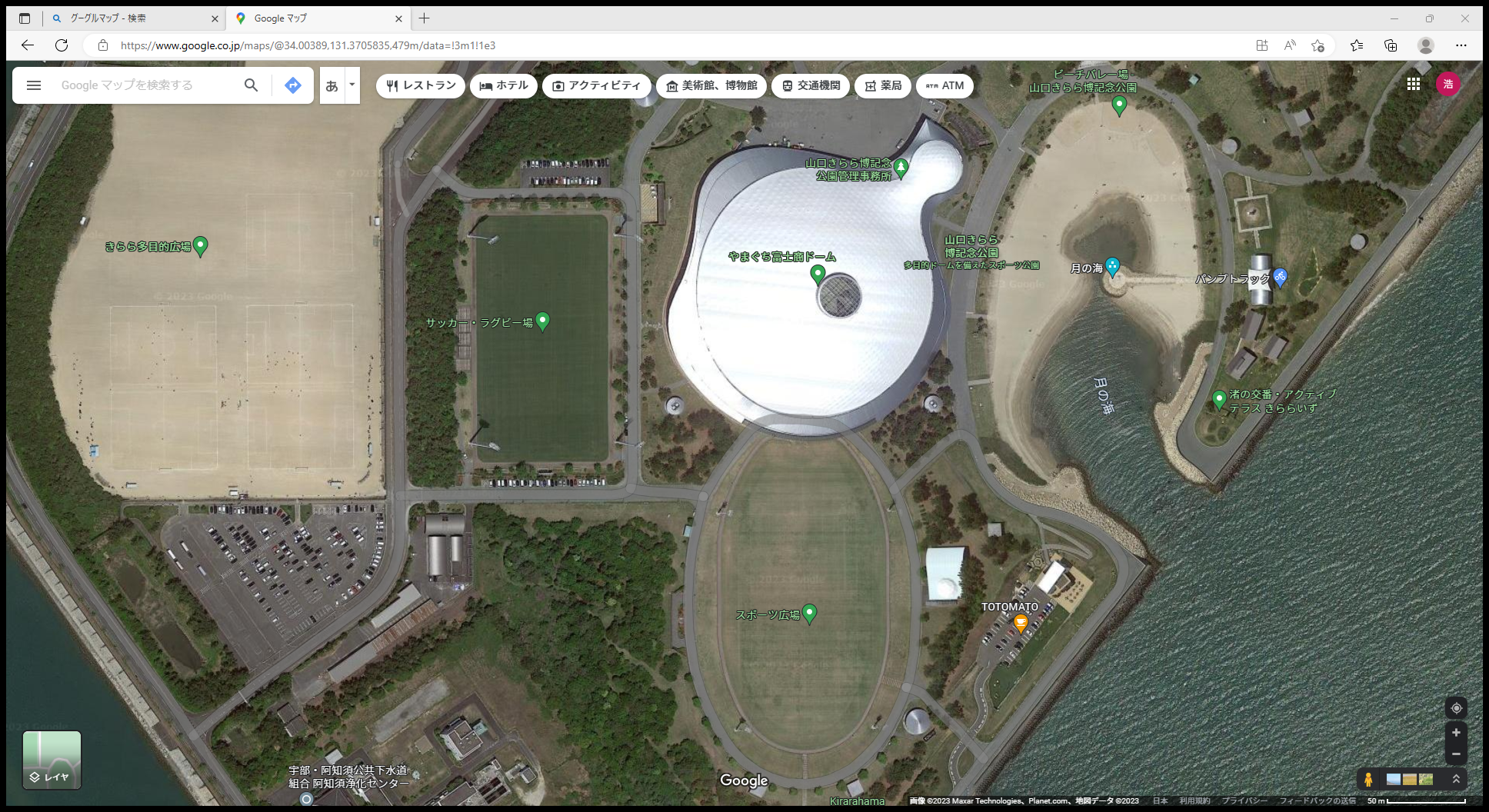 